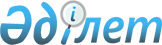 Алтыншы шақырылған Қазақстан Республикасы Парламентінің бірінші сессиясын шақыру туралыҚазақстан Республикасы Президентінің 2016 жылғы 24 наурыздағы № 212 Жарлығы

      Қазақстан Республикасы Конституциясының 59-бабының 2-тармағына сәйкес ҚАУЛЫ ЕТЕМІН:



      1. Алтыншы шақырылған Қазақстан Республикасы Парламентінің бірінші сессиясы 2016 жылғы 25 наурызда сағат 10-да Астана қаласында шақырылсын.



      2. Осы Жарлық қол қойылған күнінен бастап қолданысқа енгізіледі.      Қазақстан Республикасының

      Президенті                            Н.Назарбаев
					© 2012. Қазақстан Республикасы Әділет министрлігінің «Қазақстан Республикасының Заңнама және құқықтық ақпарат институты» ШЖҚ РМК
				